                                                            1)Белые начинают и выигрывают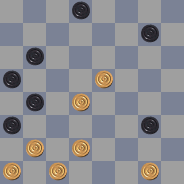                                                           2) Белые начинают и делают ничью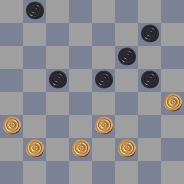 3) Белые начинают и выигрывают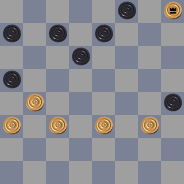 4) Белые начинают и выигрывают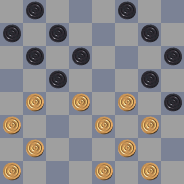 5) Белые начинают и выигрывают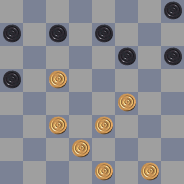 6) Белые начинают и делают ничью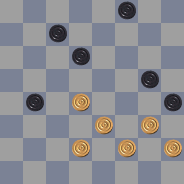 7) Белые начинают и выигрывают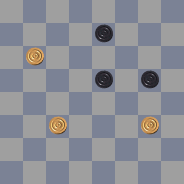 8).Белые начинают и выигрывают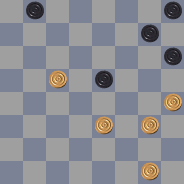 9) Белые начинают и выигрывают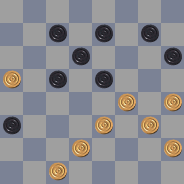 10) Белые начинают и выигрывают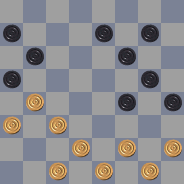 11) Белые начинают и выигрывают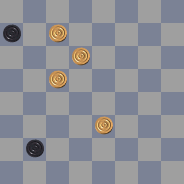 12) Белые начинают и выигрывают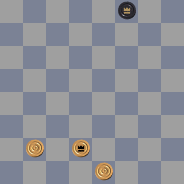 13) Белые начинают и выигрывают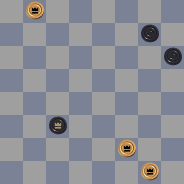 14) Белые начинают и выигрывают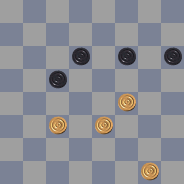 15) Белые начинают и делают ничью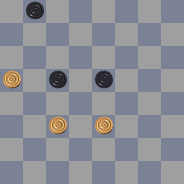 16) Белые начинают и выигрывают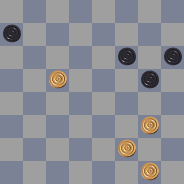 17) Белые начинают и делают ничью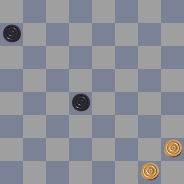 18) Белые начинают и выигрывают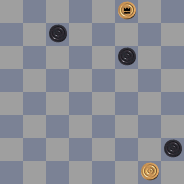 19) Белые начинают и делают ничью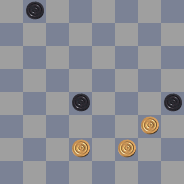 20) Белые начинают и выигрывают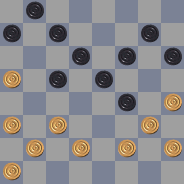 21) Белые начинают и выигрывают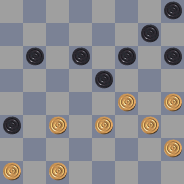 22) Белые начинают и делают ничью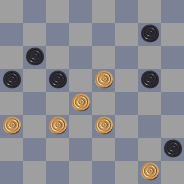 23) Белые начинают и выигрывают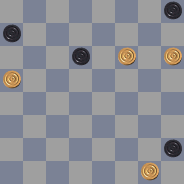 24) Белые начинают и выигрывают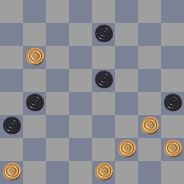 25) Белые начинают и выигрывают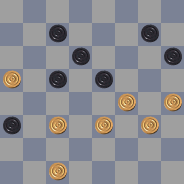 26) Белые начинают и делают ничью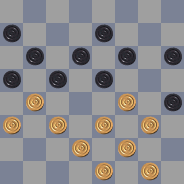 27) Белые начинают и делают ничью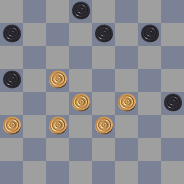 28) Белые начинают и делают ничью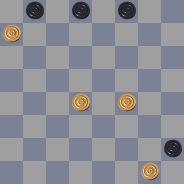 29) Белые начинают и делают ничью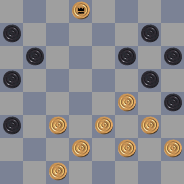 30) Белые начинают и выигрывают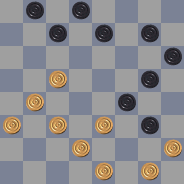 31) Белые начинают и делают ничью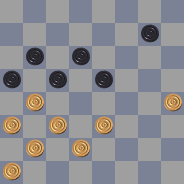 32) Белые начинают и выигрывают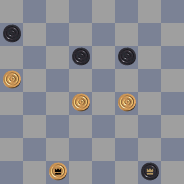 33) Белые начинают и выигрывают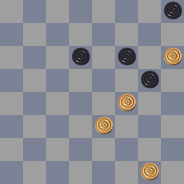 34) Белые начинают и выигрывают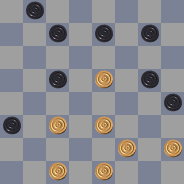 35) Белые начинают и выигрывают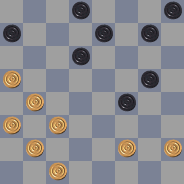 36) Белые начинают и выигрывают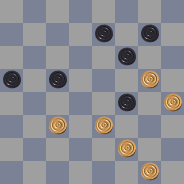 37) Белые начинают и выигрывают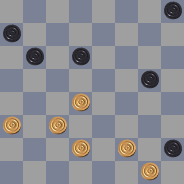 38) Белые начинают и делают ничью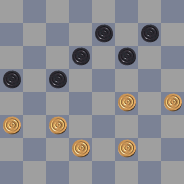 39) Белые начинают и выигрывают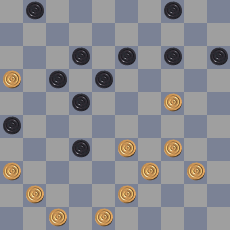 40) Белые начинают и выигрывают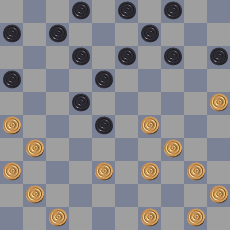 41) Белые начинают и выигрывают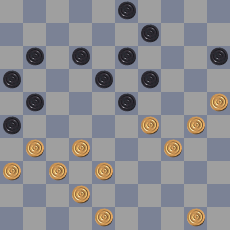 42) Белые начинают и делают ничью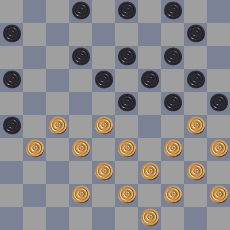 43) Белые начинают и выигрывают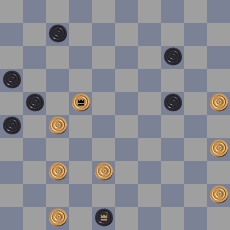 44) Белые начинают и выигрывают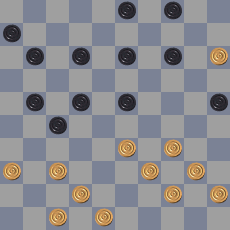 45) Белые начинают и выигрывают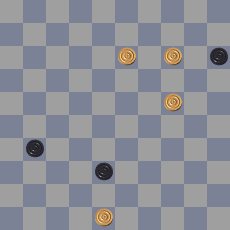 